DEUTSCHER GEHÖRLOSEN-SPORTVERBAND 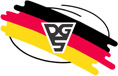 Mitglied im Deutschen Olympischen Sportbund – International Committee of Sports for the Deaf, gegr. 1924 European Deaf Sport Organization, gegr. 1983 – International Committee of Silent Chess, gegr. 1949 - Sparte Fußball –Anmeldungzur Teilnahme an der o. a. Meisterschaft per Email: sw.beauftragter@gmail.comAnschrift des Vereins oder des Fussballabteilungsleiters:Vereinsname:		Name, Vorname:	E-Mail: 		Datum: 		Unterschrift:		Anmeldeschluss ist 31. Oktober 2017!!!Wasserbillig/Lux, 30.September 2017Christian Wagner, SW-BeauftragterJa, wir nehmen an der o.a. Meisterschaft teil.Nein, wir können leider nicht teilnehmen.HerrenAlte Herren Ü30Alte Herren Ü40FrauenJugend